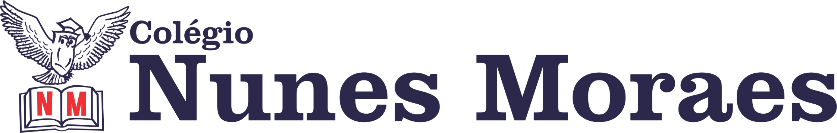 “Boa quarta-feira, pessoal! Que este dia seja o reflexo de tudo aquilo que desejam para suas vidas.”Boa quarta-feira!1ª aula: 7:20h às 8:15h – CIÊNCIAS – PROFESSORA: RAFAELLA CHAVESO link será disponibilizado no grupo de whatsApp dos alunos.1º passo: O link dessa aula será disponibilizado no grupo dos alunos.2º passo: Correção da atividade casa: Suplementar - página 68, questões 6 a 8.3º passo: Explanação sobre reprodução sexuada em plantas, páginas 42 a 45.4º passo: Atividade de sala: SAS 2 – Agora é com você, página 45, questões 1 a 3.5º passo: Enviar a fotografia para a coordenação.6º passo: Atividade de casa: Suplementar - página 69, questões 9 e 10.Sugestão de vídeo:https://www.youtube.com/watch?v=UlNCJd3fJe8Durante a resolução dessas questões o professora Rafaella vai tirar dúvidas no chat/whatsapp (92057894)Faça foto das atividades que você realizou e envie para coordenação Islene(9.9150-3684)Essa atividade será pontuada para nota.2ª aula: 8:15h às 9:10h – GEOGRAFIA – PROFESSORA: KARINE GOMESO link será disponibilizado no grupo de whatsApp dos alunos.1º passo: Organize seu material: livro SAS p. 31 a 34.2º passo: Entre no link disponibilizado no grupo da turmaLink de aula gravada:https://sastv.portalsas.com.br/channels/1/videos/5859 , minuto 04:15 a 10:04.3º passo: Aula explicativa sobre a dominação dos Estados Unidos no mundoAtividade realizada em sala: material suplementar p. 105, questão 2.Atividade domiciliar: material suplementar p. 106, questões 3 e 5.Durante a resolução dessas questões o professora Karine vai tirar dúvidas no chat/whatsapp (991318241)Faça foto das atividades que você realizou e envie para coordenação Islene (9.9150-3684)Essa atividade será pontuada para nota.
Intervalo: 9:10h às 9:30h3ª aula: 9:30h às 10:25 h – HISTÓRIA – PROFESSOR: ANDREÂNGELA COSTAO link será disponibilizado no grupo de whatsApp dos alunos1º passo: Assista à aula pelo Google Meet.Caso não consiga acessar, comunique-se com a Coordenação e assista a videoaula sugerida.2º passo: Resolução de questões. Livro SAS (2), página 38, questões (1 e 2).3º passo: Atividade pós-aula. Livro SAS (2), páginas 31 e 32 - questão (1).Link extra com explicação – https://sastv.portalsas.com.br/channels/1/videos/5759Durante a resolução dessas questões o professora Andreângela vai tirar dúvidas no chat/whatsapp (992743469)Faça foto das atividades que você realizou e envie para coordenação Islene (9.9150-3684)Essa atividade será pontuada para nota.4ª aula: 10:25h às 11:20h - MATEMÁTICA – PROFESSOR: DENILSON SOUSAO link será disponibilizado no grupo de whatsApp dos alunos.1° passo: Leia as páginas 43 e 442° Passo: Enquanto realiza o 1° passo, acesse o link disponibilizado no grupo da sala no WhatsApp para ter acesso a sala de aula no Google Meet.  Obs.: o aluno que não conseguir ter acesso a videoconferência na plataforma Google Meet, deve fazer seguinte: Assista ao vídeo: https://www.youtube.com/watch?v=LhCjOGCQu10 https://www.youtube.com/watch?v=OELDzJsbNa8 3° passo: Resolva as questões das páginas 43 a 45Durante a resolução dessas questões o professor Denilson vai tirar dúvidas no chat/whatsapp (991652921)Faça foto das atividades que você realizou e envie para coordenação Islene(9.9150-3684)Essa atividade será pontuada para nota.PARABÉNS POR SUA DEDICAÇÃO!